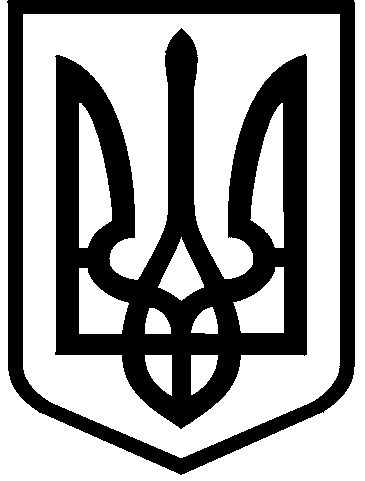 КИЇВСЬКА МІСЬКА РАДАII сесія  IX скликанняРІШЕННЯ____________№_______________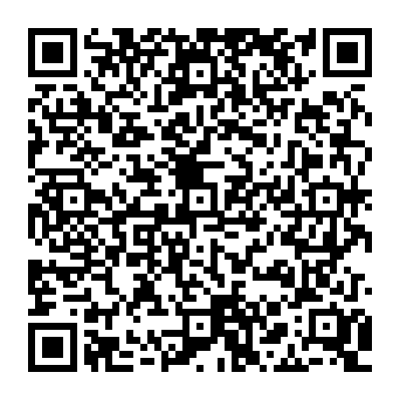 Розглянувши заяву Київського комунального об’єднання зеленого будівництва та експлуатації зелених насаджень міста «Київзеленбуд» 
(код ЄДРПОУ 03362123, місцезнаходження: 04053, місто Київ, 
вул. Кудрявська, 23) від 22 січня 2024 року № 72128-008221564-031-03, проєкт землеустрою щодо відведення земельної ділянки та додані документи, відповідно до статей 9, 20, 83, 92, 116, 122, 123, 186, пункту 23 розділу X «Перехідні положення» Земельного кодексу України, Закону України «Про внесення змін до деяких законодавчих актів України щодо розмежування земель державної та комунальної власності», пункту 34 частини першої статті 26 Закону України «Про місцеве самоврядування в Україні», Закону України «Про адміністративну процедуру», враховуючи рішення Київської міської ради 
від 31.01.2019 № 10/6666 «Про надання статусу парку відпочинку земельній ділянці, розташованій на вулиці Теремківській, 2-а-6 у Голосіївському районі 
м. Києва», Київська міська радаВИРІШИЛА:1. Затвердити проект землеустрою щодо відведення земельної ділянки Київському комунальному об’єднанню зеленого будівництва та експлуатації зелених насаджень міста «Київзеленбуд» для експлуатації та обслуговування зелених насаджень загального користування (зміна цільового призначення) на вул. Теремківській, 2-а-6 у Голосіївському районі м. Києва (кадастровий номер 8000000000:79:488:0059) (категорія земель - землі рекреаційного призначення, заява ДЦ від 22 січня 2024 року № 72128-008221564-031-03, справа 373941376).2. Змінити категорію земель «землі житлової та громадської забудови» земельної ділянки площею 0,7699 га (кадастровий номер 8000000000:79:488:0059) на вул. Теремківській, 2-а-6 у Голосіївському районі міста Києва на категорію «землі рекреаційного призначення» та дозволити її використання з кодом виду цільового призначення - 07.08 земельні ділянки загального користування, які використовуються як зелені насадження загального користування.3. Надати Київському комунальному об’єднанню зеленого будівництва та експлуатації зелених насаджень міста «Київзеленбуд», за умови виконання пункту 4 цього рішення, у постійне користування земельну ділянку 
площею 0,7699 га (кадастровий номер 8000000000:79:488:0059) на 
вул. Теремківській, 2-а-6 у Голосіївському районі міста Києва для експлуатації та обслуговування зелених насаджень загального користування (код виду цільового призначення – 07.08) із земель комунальної власності територіальної громади міста Києва.4. Київському комунальному об’єднанню зеленого будівництва та експлуатації зелених насаджень міста «Київзеленбуд»:4.1. Виконувати обов'язки землекористувача відповідно до вимог статті 96 Земельного кодексу України. 4.2. Вжити заходів щодо державної реєстрації права постійного користування земельною ділянкою у порядку, встановленому Законом України «Про державну реєстрацію речових прав на нерухоме майно та їх обтяжень».4.3. Забезпечити вільний доступ для прокладання нових, ремонту та експлуатації існуючих інженерних мереж і споруд, що знаходяться в межах земельної ділянки.4.4. Вжити заходів щодо внесення до Державного земельного кадастру відомостей про зміну цільового призначення земельної ділянки.4.5. Земельну ділянку в межах червоних ліній використовувати з обмеженням відповідно до вимог містобудівного законодавства.4.6. Дотримуватися вимог Закону України «Про автомобільні дороги».4.7. Вжити заходів щодо державної реєстрації обмежень у використанні земельної ділянки у порядку, встановленому Законом України «Про Державний земельний кадастр», та дотримуватися зареєстрованих обмежень.5. Попередити землекористувача, що право користування земельною ділянкою може бути припинено відповідно до статей 141, 143 Земельного кодексу України.6. Дане рішення набирає чинності та вважається доведеним до відома заявника з дня його оприлюднення на офіційному вебсайті Київської міської ради.7. Контроль за виконанням цього рішення покласти на постійну комісію Київської міської ради з питань архітектури, містопланування та земельних відносин.ПОДАННЯ:ПОГОДЖЕНО:Про надання Київському комунальному об’єднанню зеленого будівництва та експлуатації зелених насаджень міста «Київзеленбуд» земельної ділянки у постійне користування для експлуатації та обслуговування зелених насаджень загального користування на 
вул. Теремківській, 2-а-6 у Голосіївському районі міста КиєваКиївський міський головаВіталій КЛИЧКОЗаступник голови Київської міської державної адміністраціїз питань здійснення самоврядних повноваженьПетро ОЛЕНИЧДиректор Департаменту земельних ресурсіввиконавчого органу Київської міської ради (Київської міської державної адміністрації)Валентина ПЕЛИХНачальник юридичного управління Департаменту земельних ресурсіввиконавчого органу Київської міської ради(Київської міської державної адміністрації)Дмитро РАДЗІЄВСЬКИЙПостійна комісія Київської міської ради з питань архітектури, містоплануваннята земельних відносинГоловаМихайло ТЕРЕНТЬЄВСекретарЮрій ФЕДОРЕНКОНачальник управління правового забезпечення діяльності  Київської міської радиВалентина ПОЛОЖИШНИКПостійна комісія Київської міської радиз питань екологічної політикиГоловаСекретарДенис МОСКАЛЬЄвгенія КУЛЕБА